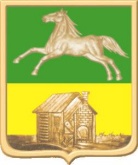 НОВОКУЗНЕЦКИЙ ГОРОДСКОЙ СОВЕТ НАРОДНЫХ ДЕПУТАТОВРЕШЕНИЕО рассмотрении протеста прокурора Новокузнецкой транспортной прокуратурыот 13.03.2018 №23/13-17-2018ПринятоНовокузнецким городскимСоветом народных депутатов «27» марта 2018 годаРассмотрев протест прокурора Новокузнецкой транспортной прокуратуры от 13.03.2018 №23/13-17-2018 на п.2.3 Правил использования водных объектов общего пользования для личных и бытовых нужд на территории г. Новокузнецка, утвержденных постановлением Новокузнецкого городского Совета народных депутатов от 28.05.2008 №6/70, руководствуясь статьей 23 Федерального закона от 17.01.1992 № 2202-1 «О прокуратуре Российской Федерации», статьей 33 Устава Новокузнецкого городского округа Новокузнецкий городской Совет народных депутатовРЕШИЛ:1. Протест прокурора Новокузнецкой транспортной прокуратуры от 13.03.2018 №23/13-17-2018 удовлетворить.2. Предложить Главе города Новокузнецка в срок до 30.04.2018 внести в установленном порядке в Новокузнецкий городской Совет народных депутатов проект решения Новокузнецкого городского Совета народных депутатов о внесении изменений в постановление Новокузнецкого городского Совета народных депутатов от 28.05.2008 №6/70 «Об утверждении Правил использования водных объектов общего пользования для личных и бытовых нужд на территории города Новокузнецка, учитывающий требования вышеуказанного протеста.3. Настоящее решение вступает в силу с момента его подписания.4. Контроль исполнения настоящего решения возложить на председателя комитета Новокузнецкого городского Совета народных депутатов по вопросам местного самоуправления и правопорядка.ПредседательНовокузнецкого городскогоСовета народных депутатов						   О.А. Масюковг. Новокузнецк«27» марта 2018 года№ 3/28